    Training - Assessment - Consultancy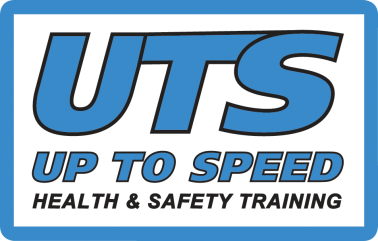 Site Manager’s Safety Training Scheme 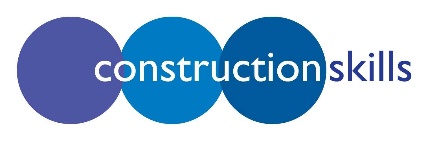 (SMSTS) - RefresherDuration: Two daysGroup Size:Maximum of 15 learners per course.Who should attend?This two day short intensive course is designed for delegates who have previously passed the full SMSTS course and require the subsequent refresher.Course Aims:The course aims to bring delegates up to date with health & safety knowledge together with a thorough overview of the legislation changes and their impact on the workplace. A wide range of topics will be included any building on the previous 5 day course as well as introducing new subjects.Course Objectives:Upon completion of the course the learners will: -Improve awareness of recent developments in construction, legislation and health & safety welfare and environmental issues.Identify measures that will assist the practical implementation of responsibilities established by new legislation and new working practices.Be able to implement all updated legislation which affects the role of a manager.Be aware of and able to implement new guidance and industry best practice.Be more aware of duties and responsibilities with regards to health, safety, welfare and the environment.Certification:Learners will complete a course assessment, upon successful completion learners will receive a new SMSTS Certificate issued by Construction Skills.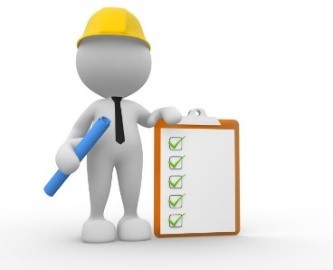 Up To Speed Training and Assessment Ltd - 411 Long Acre - Nechells - Birmingham - B7 5JX  Tel: 0121 326 8696 - Email: info@utstraining.co.uk